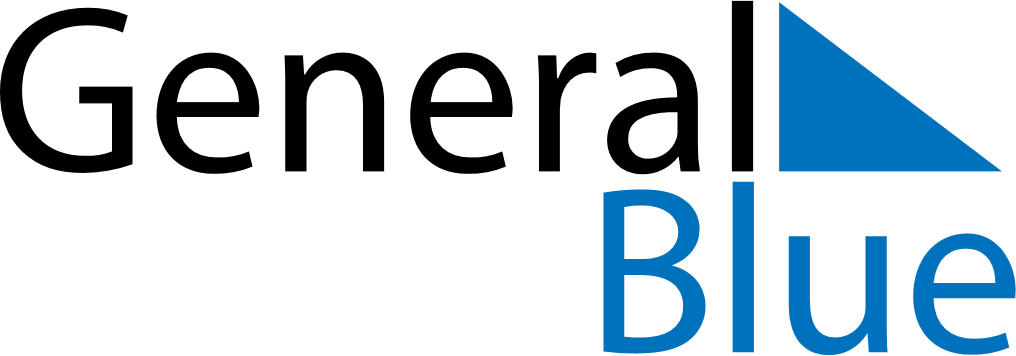 October 2022October 2022October 2022October 2022October 2022October 2022SloveniaSloveniaSloveniaSloveniaSloveniaSloveniaSundayMondayTuesdayWednesdayThursdayFridaySaturday1234567891011121314151617181920212223242526272829Sovereignty Day3031Reformation DayNOTES